Зарегистрировано в Минюсте России 22 февраля 2022 г. N 67424МИНИСТЕРСТВО ЦИФРОВОГО РАЗВИТИЯ, СВЯЗИИ МАССОВЫХ КОММУНИКАЦИЙ РОССИЙСКОЙ ФЕДЕРАЦИИПРИКАЗот 23 декабря 2021 г. N 1372ОБ УТВЕРЖДЕНИИ ИНДИКАТОРАРИСКА НАРУШЕНИЯ ОБЯЗАТЕЛЬНЫХ ТРЕБОВАНИЙ ПРИ ОСУЩЕСТВЛЕНИИФЕДЕРАЛЬНОГО ГОСУДАРСТВЕННОГО КОНТРОЛЯ (НАДЗОРА)ЗА СОБЛЮДЕНИЕМ ЗАКОНОДАТЕЛЬСТВА РОССИЙСКОЙФЕДЕРАЦИИ О СРЕДСТВАХ МАССОВОЙ ИНФОРМАЦИИВ соответствии с пунктом 1 части 10 статьи 23 Федерального закона от 31 июля 2020 г. N 248-ФЗ "О государственном контроле (надзоре) и муниципальном контроле в Российской Федерации" (Собрание законодательства Российской Федерации 2020, N 31, ст. 5007; 2021, N 24, ст. 4188), пунктом 1 Положения о Министерстве цифрового развития, связи и массовых коммуникаций Российской Федерации, утвержденного постановлением Правительства Российской Федерации от 2 июня 2008 г. N 418 (Собрание законодательства Российской Федерации, 2008, N 23, ст. 2708; 2021, N 40, ст. 6867), пунктом 4 Положения о федеральном государственном контроле (надзоре) за соблюдением законодательства Российской Федерации о средствах массовой информации, утвержденного постановлением Правительства Российской Федерации от 25 июня 2021 г. N 1020 (Собрание законодательства Российской Федерации, 2021, N 28, ст. 5503), приказываю:Утвердить прилагаемый индикатор риска нарушения обязательных требований при осуществлении федерального государственного контроля (надзора) за соблюдением законодательства Российской Федерации о средствах массовой информации.МинистрМ.И.ШАДАЕВУтвержденприказом Министерствацифрового развития, связии массовых коммуникацийРоссийской Федерацииот _______ 2021 г. N ____ИНДИКАТОРРИСКА НАРУШЕНИЯ ОБЯЗАТЕЛЬНЫХ ТРЕБОВАНИЙ ПРИ ОСУЩЕСТВЛЕНИИФЕДЕРАЛЬНОГО ГОСУДАРСТВЕННОГО КОНТРОЛЯ (НАДЗОРА)ЗА СОБЛЮДЕНИЕМ ЗАКОНОДАТЕЛЬСТВА РОССИЙСКОЙФЕДЕРАЦИИ О СРЕДСТВАХ МАССОВОЙ ИНФОРМАЦИИТри факта размещения контролируемым лицом опровержения сведений в средстве массовой информации, в котором ранее были распространены эти сведения, в течение трех месяцев со дня выявления первого из указанных фактов.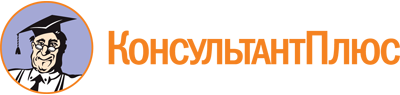 Приказ Минцифры России от 23.12.2021 N 1372
"Об утверждении индикатора риска нарушения обязательных требований при осуществлении федерального государственного контроля (надзора) за соблюдением законодательства Российской Федерации о средствах массовой информации"
(Зарегистрировано в Минюсте России 22.02.2022 N 67424)Документ предоставлен КонсультантПлюс

www.consultant.ru

Дата сохранения: 25.01.2024
 